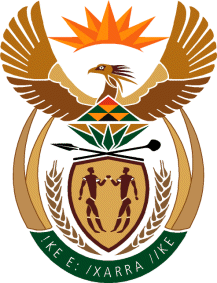 MINISTRY FOR HUMAN SETTLEMENTSNATIONAL ASSEMBLYQUESTION FOR WRITTEN REPLYQUESTION NO.: 14DATE OF PUBLICATION: 11 FEBRUARY 2016Mr K P Sithole (IFP) to ask the Minister of Human Settlements:Whether her department will conduct an investigation on the unfinished RDP houses which were built in 2007 in Tonosa, nearly a decade after the specified houses were constructed?  			NW14EREPLY:My department has commenced with conducting an investigation into the matter of unfinished low-income houses, built in Lakeside Extension 4 (Ward 40/Tonosa) in  Province.The National Home Builders Registration Council has been requested to conduct in loco inspections on properties which were constructed as part of this project, particularly the affected incomplete houses. We have also requested the Gauteng Provincial Department of Human Settlements to furnish my department with a detailed report on the status of this project, particularly its implementation; quality of houses built and any intervention measures put in place to deal with allegations of poor workmanship and completion of houses.Once this work has been completed, I will be provided with a report which will shed light on what happened to the project that the Honourable members is referring to.